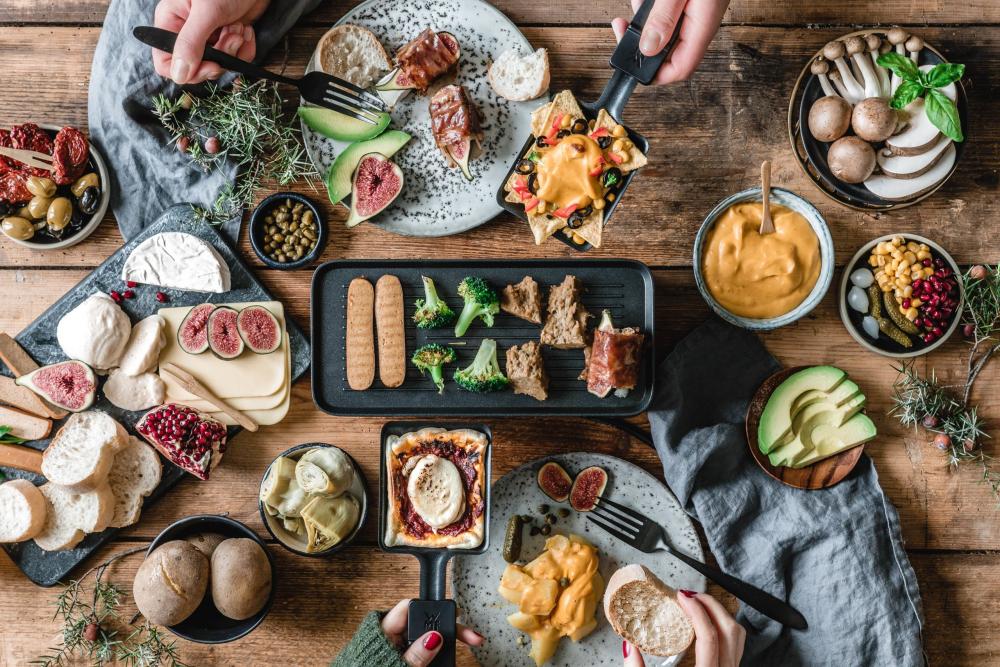 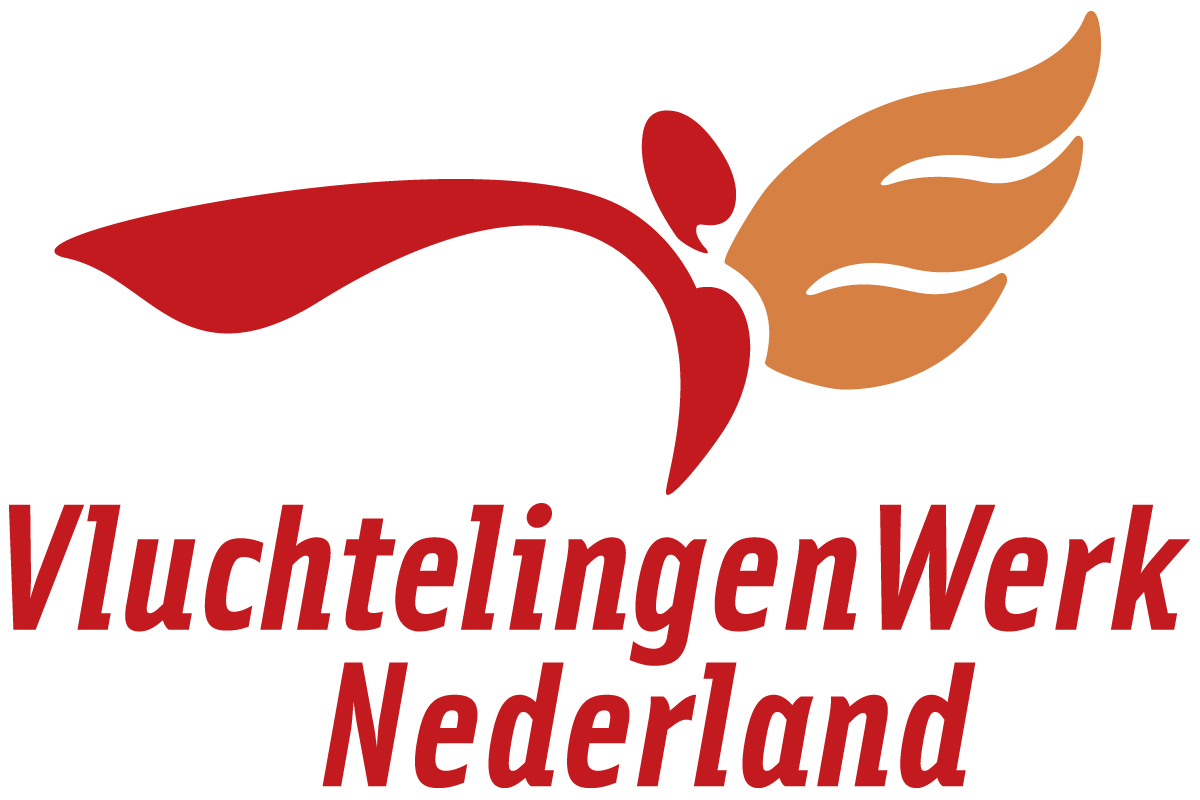 Ontmoetingsactiviteiten Baarle-NassauGeboren in Baarle of ver hier vandaan? Kom samen aan tafel en geniet in goed gezelschap van lekker eten!Wat betekent ‘Typisch Nederlandse gezelligheid en gezelligheid in andere culturen’? Wat zijn overeenkomsten en verschillen? Kom het ontdekken op 6 en 20 december: ‘Typisch Nederlandse GOURMET met lekkernijen uit verschillende culturen’Vrijdag 6 december van 18.30 – 21.30 uurLocatie: Cultureel Centrum, Baarle-Nassau‘HIGH TEA’ Vrijdag 20 december van 13.30 uur – 15.30 uurLocatie: Cultureel Centrum, Baarle-NassauWilt u deelnemen? Meldt u dan aan bij:Helma Frank, tel 06-20737216 of mail naar hfrank@vluchtelingenwerk.nl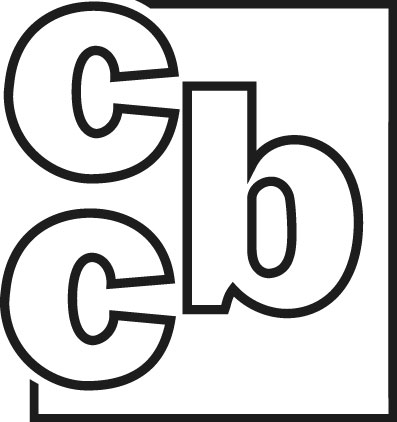 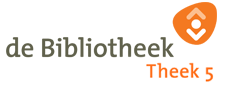 Deze activiteiten worden georganiseerd in samenwerking met het Cultureel Centrum, Contourdetwern en Theek5 in Baarle-Nassau